LAPORAN TUGAS AKHIRSISTEM KOMPUTERISASI PENJUALAN TUNAI MEBELDI TOKO SELARAS MEBELKLATEN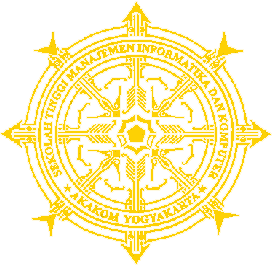 Diajukan sebagai salah satu syarat untuk menyelesaikan studi jenjang Diploma Tiga (D3) jurusan / program komputerisasi akuntansi di Sekolah Tinggi Manajemen Informatika dan Komputer AKAKOM Yogyakarta Disusun Oleh:ANA VERONIKANo. Mhs		: 063210005Jurusan		: Komputerisasi AkuntansiJenjang		: Diploma TigaSEKOLAH TINGGI MANAJEMEN INFORMATIKA DAN KOMPUTERAKAKOM 2009HALAMAN PERSETUJUANSISTEM KOMPUTERISASI PENJUALAN TUNAI MEBELDI TOKO SELARAS MEBELKLATENTelah diuji di depan dosen penguji tugas akhir dan dinyatakan diterima sebagai syarat untuk memperoleh gelar Ahli Madya Komputer di Sekolah Tinggi Manajemen Informatika dan Komputer AKAKOM Yogyakarta     Pada hari     :	      Tanggal       : 	 Mengetahui,Ketua JurusanAl. Agus Subagyo,S.E.,M.Si.KATA PENGANTAR	Dengan mengucapkan puji syukur kehadirat Tuhan Yang Maha Esa,  atas Anugerah dan Kasih Karunia-Nya, akhirnya dapat terselesaikan Tugas Akhir ini yang berjudul “Komputerisasi Akuntansi Penjualan Tunai Meuble”.	Tugas Akhir ini merupakan salah satu syarat yang diwajibkan kepada setiap mahasiswa STMIK AKAKOM Yogyakarta untuk mencapai jenjang Diploma III. Dalam menyelesaikan tugas akhir ini tentu penulis tidak sendirian, karena tanpa adanya bantuan dari berbagai pihak tidak menutup kemungkinan akan adanya kendala dalam penyelesaian tugas akhir, dan pada kesempatan ini penulis ingin mengucapkan terima kasih kepada :Bapak Prof. Dr. Ir. Prayoto, M.Sc., selaku Ketua Sekolah Tinggi Manajemen Informatika dan Komputer AKAKOM Yogyakarta.Bapak Al. Agus Subagyo, S.E.,M.Si selaku ketua jurusan Komputerisasi Akuntansi  Sekolah Tinggi Manajemen Informatika dan Komputer AKAKOM YogyakartaIbu Dara Kusumawati beserta Bapak Dison Lobrado, selaku dosen pembimbing yang telah banyak memberikan petunjuk serta bimbingan sehingga tugas akhir ini dapat terselesaikan.Bapak/Ibu Dosen serta seluruh staf dan karyawan Sekolah Tinggi Manajemen Informatika Dan Komputer AKAKOM Yogyakarta.Kedua orang tuaku dan seluruh keluargaku yang telah memberikan support dan kasih sayangnya untukku. Teman-teman Komputerisasi Akuntansi Sekolah Tinggi Manajemen Informatika dan Komputer AKAKOM Yogyakarta.Penulis menyadari sepenuhnya, bahwa karya tulis ini masih belum sempurna, baik dalam hal isi maupun cara penyajian materinya. Untuk itu dengan rendah hati penulis mohon saran dan kritik yang membangun dari pembaca.Akhir kata besar harapan penulis semoga pembuatan Tugas Akhir ini dapat bermanfaat dan berguna.Yogyakarta,  PenulisHALAMAN MOTTO DAN PERSEMBAHAN‘Cobaan dan ujian hidup itu dihadapi, bukan untuk dihindari karena itu merupakan guru menuju pendewasaan diri’.’ Setetes Keringat Orangtua Adalah Harapan Bagi Kemajuan Anaknya ’.Karya tulis ini kupersembahkan untuk :Kedua orang tua dan kakak-kakakku tercinta, terima kasih atas do’a serta dukungannya baik secara spiritual maupun moril dan limpahan kasih sayang yang tiada hentiPian yang telah memberikan support dan do’a, makasih atas semuanya.Seluruh teman dan sahabat aku (Anis, Mas Tipenk, Bayu, Zulfi, Agowan, Zul, Rahmat, Eko, Nur, Furi, Marita),makasih atas do’a  serta dukungannya.Anak-anak kos matoa (Mb’Amna, Mb’Win, Rina, Elen, Mb’Gina, Lili, Bundha, Dinda), terima kasih supportnya.DAFTAR ISIHalamanHALAMAN JUDUL 		i                                    HALAMAN PERSETUJUAN		iiKATA PENGANTAR    .	      iiiHALAMAN MOTTO 		vDAFTAR ISI 		viDAFTAR GAMBAR 		ixDAFTAR TABEL 		xBAB 1 PENDAHULUAN1.1 Latar Belakang Masalah 		11.2 Tujuan.		21.3 Batasan Masalah		2BAB 2 ANALISIS DAN PERANCANGAN SISTEM2.1 Analisis Sistem 		32.2 Sistem Pendukung 		32.2.1 Hardware ( Peranti Keras ) 		32.2.2 Sofware ( Peranti Lunak ) 		42.3 Rancangan Tabel 		42.3.1 Tabel admin 		42.3.2 Tabel konsumen 		52.3.3 Tabel jenis		52.3.4 Tabel produk masuk		62.3.5 Tabel detail masuk	 	62.3.6 Tabel produk	 	72.3.7 Tabel jual……………………………………………………….		82.3.8 Tabel detail_jaul………………………………………………..		82.3.9 Tabel kirim ……………………………………………………..		94 Relasi Antar Tabel		105 Diagram Alir Sistem		126 Rancangan Input/Output		132.6.1 Rancangan Input 		132.6.1.1 Rancangan Input Data Konsumen		132.6.1.2 Rancangan Input Data Produk Masuk		132.6.1.3 Rancangan Input Data Produk		142.6.1.4 Rancangan Input Data Jenis		142.6.1.5 Rancangan Input Jual		152.6.1.6 Rancangan Input Data Kirim		162.6.2 Rancangan Output 		162.6.2.1 Daftar Data Konsumen		162.6.2.2 Daftar Data Produk		172.6.2.3 Faktur Penjualan		172.6.2.4 Daftar Produk Terlaris		182.6.2.5 Laporan Penjualan Perkode jenis		192.6.2.6 Laporan Penjualan Perperiode		19BAB 3 IMPLEMENTASI3.1 Program penghubung database		213.2 Implementasi dan pembahasan program		223.2.1 Halaman Utama Sistem		223.2.2 Halaman Utama Admin ……………………………………………		23BAB 4 PENUTUP4.1 Kesimpulan 		384.2 Saran-saran 		38DAFTAR PUSTAKA 		39LAMPIRAN OUTPUT PROGRAMDAFTAR GAMBARHalamanGambar 2.1 Relasi Antar Tabel		10Gambar 2.2 Diagram alir sistem		12Gambar 2.3 Rancangan input data konsumen		13Gambar 2.4 Rancangan input data produk masuk		13Gambar 2.5 Rancangan input data produk ………………………………….		14Gambar 2.6 Rancangan input data jenis		14Gambar 2.7 Rancangan input jual		15Gambar 2.8 Rancangan input data kirim		16Gambar 2.9 Daftar data konsumen		16Gambar 2.10 Daftar data produk		17Gambar 2.11 Faktur penjualan 		17Gambar 2.12 Daftar produk terlaris		18Gambar 2.13 Laporan penjualan perkode jenis		19Gambar 2.14 Laporan penjualan perperiode		19Gambar 2.15 Rancangan daftar harga jual		14Gambar 2.16 Rancangan faktur penjualan		15Gambar 2.17 Rancangan laporan penjualan perbulan		15Gambar 2.18 Rancangan laporan penjualan perkonsumen		15Gambar 3.1 Tampilan halaman utama		22DAFTAR TABELHalamanTabel 2.1 Rancangan Tabel admin		4Tabel 2.2 Rancangan Tabel konsumen		5Tabel 2.3 Rancangan Tabel jenis		5Tabel 2.4 Rancangan Tabel produk masuk		6Tabel 2.5 Rancangan Tabel detail masuk		6Tabel 2. 6 Rancangan Tabel produk		7Table 2.7 Rancangan Tabel jual ………………………………………………		8Tabel 2.8 Rancangan Tabel detail jual ……………………………………….		8Tabel 2.9 Rancangan Tabel Kirim ……………………………………………		9Dosen Pembimbing IDara Kusumawati,S.E.Dosen Pembimbing IIDison Librado, S.E.,M.Kom.